                        SZPITAL SPECJALISTYCZNYW BRZOZOWIEPODKARPACKI OŚRODEK ONKOLOGICZNYim. Ks. Bronisława MarkiewiczaADRES:  36-200  Brzozów, ul. Ks. J. Bielawskiego 18tel./fax. (013) 43 09 587www.szpital-brzozow.pl         e-mail: zampub@szpital-brzozow.pl_____________________________________________________________________________Sz.S.P.O.O. SZPiGM 3810/29/2023                                          Brzozów: 12.04.2023 r.Dotyczy postępowania o udzielenie zamówienia publicznego:usługa wykonania prac projektowych  Sygn. sprawy Sz.S.P.O.O. SZPiGM            3810/29/2023	W związku z pytaniami złożonymi w niniejszym postępowaniu przez Wykonawców, Zamawiający udziela następujących odpowiedzi:  pytanie nr 1Czy teren inwestycji znajduje się w obszarze objętym Miejscowym Planem Zagospodarowania Przestrzennego? Jeżeli nie, to czy inwestor posiada ważną Decyzję o Warunkach Zabudowy lub Decyzję o Lokalizacji Inwestycji Celu Publicznego ? odpowiedź:Zamawiający jest w trakcie uzgadniania Decyzji o Lokalizacji Inwestycji Celu Publicznego.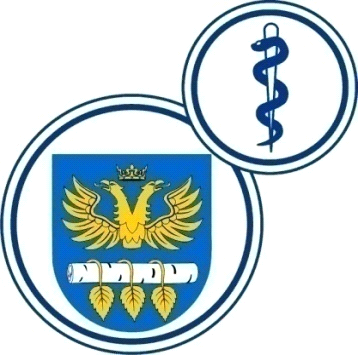 